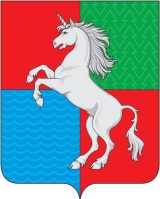 АДМИНИСТРАЦИЯ ГОРОДСКОГО ОКРУГАГОРОД ВЫКСА НИЖЕГОРОДСКОЙ ОБЛАСТИП О С Т А Н О В Л Е Н И Е05.02.2021					                                        			 № 253О внесении изменений в постановлениеадминистрации городского округа город ВыксаНижегородской области от 9 декабря 2016 года №4176 «Об утверждении положения о порядке предоставления за счет бюджета городского округа город Выкса субсидий на оказание финансовой поддержки социально ориентированным некоммерческим организациям, не являющимся бюджетными учреждениями»В связи с изменением кадрового состава, администрация городского округа город Выкса Нижегородской области постановляет:1. Внести в состав комиссии по оказанию финансовой поддержки социально ориентированным некоммерческим организациям, не являющимся бюджетными учреждениями, утвержденный постановлением администрации городского округа город Выкса Нижегородской области от 9 декабря 2016 года №4176 (в редакции постановлений администрации от 29.05.2017 № 1596, от 23.10.2017 № 3545 от 22.02.2018 № 499, от 26.09.2019 № 3587, от 26.12.2019 № 4337, от 22.09.2020 № 1961, от 02.10.2020 № 2065), изменения, изложив его в новой редакции согласно приложению к настоящему постановлению.2. Настоящее постановление вступает в силу со дня его официального опубликования. Глава местного самоуправления 				                      В.В. КочетковПриложениек постановлению администрациигородского округа город ВыксаНижегородской областиот________ №_______Состав комиссии по оказанию финансовой поддержки социально ориентированным некоммерческим организациям, не являющимся бюджетными учреждениямиПономаревИгорь ВикторовичГабдрахимова Оксана ЮрьевнаОрловДмитрий АлександровичБалашова Елена Александровнапервый заместитель главы администрации городского округа город Выкса, председатель комиссии;заместитель главы администрации – начальник управления физической культуры и спорта администрации городского округа город Выкса, заместитель председателя комиссии;заместитель главы администрации городского округа город Выкса, заместитель председателя комиссии;ведущий специалист отдела социальной политики управления по социальной политике администрации городского округа город Выкса, секретарь комиссии.Члены комиссии:Королева Елена Евгеньевнаначальник департамента финансов администрации городского округа город Выкса;Вятина Ирина Евгеньевнаначальник управления по социальной политике администрации городского округа город Выкса;Семенов Владимир Евгеньевичначальник управления экономики администрации городского округа город Выкса;Куренкова Елена ВикторовнаПудова ТатьянаВладимировнаЦыцулина Надежда Викторовнаначальник отдела учета (главный бухгалтер) администрации городского округа город Выкса;начальник отдела социальной политики управления по социальной политике администрации городского округа город Выкса;заместитель начальника отдела – начальник сектора правовой работы – юрист отдела по распоряжению муниципальным имуществом комитета по управлению муниципальным имуществом администрации городского округа город Выкса.